2020.7.9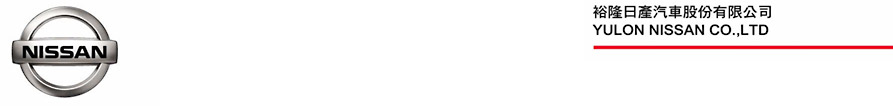 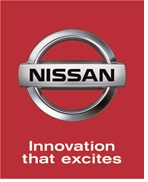 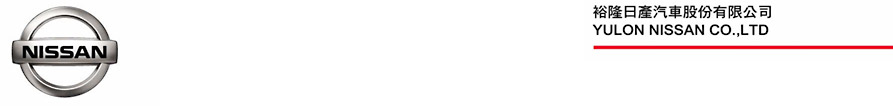 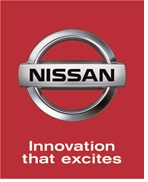 NISSAN響應刺激經濟 限時推出「振興優惠大禮」 最高優惠總價值達15萬元節能RV小玩咖NISSAN LIVINA 最後入主機會限時倒數NISSAN為慶祝疫情趨緩、響應政府刺激經濟政策，並感謝車主支持與愛護，即日起至7月31日止，限時推出「振興優惠大禮」購車專案(註1)，凡於期間內入主NISSAN國產全車系及進口JUKE，即可享有NISSAN精心準備的9項振興超值優惠好禮，包含振興相挺購車金3萬元、首年丙式車體險、PM2.5負離子空調濾網、車用臭氧負離子空氣清淨器、免費臭氧殺菌服務乙次、萬元低頭款與延長保固，符合政府舊換新補助條件更可享5萬元優先領專案，使用振興三倍券還可「加碼再三倍」折抵一萬元配件金，優惠總價值最高可達15萬元，讓消費者輕鬆擁有NISSAN優質車款。此外，身具環島級省油與巨蛋級空間等優質產品力的NISSAN LIVINA即將於今年底結束銷售，NISSAN邀請消費者把握最後倒數機會，入主深獲市場長期肯定的節能RV小玩咖NISSAN LIVINA。入主NISSAN LIVINA最後倒數  養車輕鬆省荷包NISSAN LIVINA自上市以來，產品優勢與售後服務品質受到消費者一致肯定，累積極佳產品口碑，包含妥善率佳、零件價格親民，以及定期保養費用低廉等，讓車主購車、養車都輕鬆，更擁有平均16.0km/L的節能一級油耗表現(註2)，幫車主天天省荷包。裕隆日產汽車表示，NISSAN LIVINA即將於今年底結束銷售，敬請消費者把握「振興優惠大禮」購車專案，即刻入主超值節能RV小玩咖NISSAN LIVINA。獨角仙傳奇NISSAN LIVINA 超高CP值跨界小休旅 NISSAN LIVINA搭載雙色運動空力套件和高質感鋁合金行李架，擁有亮眼耐看的運動外觀，並以後廂平整化設計和六四分離後座椅，創造1,555L最大車內容積，展現巨蛋級空間，滿足全家用車需求；配備3D超體感紓壓座椅，大幅降低長途駕駛的疲勞感，在同級車(註3)中展現極佳乘坐空間與舒適表現；動力部分則以雙CVTC節能引擎結合X-CVT無段變速系統，動力與節能並重，展現節能RV小玩咖省油耐久的超實力，讓車主輕鬆自在長途旅行；LIVINA在安全上也毫不馬虎，採用潰縮緩衝撞擊設計的ZONE BODY安全車體，將撞擊力道導引分散後吸收，防止座艙變形、提高乘員安全，給全家人最堅固的全方位守護，更搭配BSW盲點警示系統及RCTA後方車側警示系統，提升情報安全，讓車主開車視野無死角。慶祝疫情解封 NISSAN振興優惠最高15萬元近期國內新冠肺炎疫情趨緩，政府為刺激國內消費，即將於7月15日推出振興三倍券，NISSAN為響應政府政策，並感謝車主長期以來的支持與愛護，自即日起至7月31日止，限時推出「振興優惠大禮」專案，凡入主NISSAN國產全車系及進口JUKE，即可享有NISSAN精心提供的9項振興超值優惠好禮，包含：振興相挺購車金3萬元、首年丙式車體險、PM2.5負離子空調濾網、車用臭氧負離子空氣清淨器、免費臭氧殺菌服務乙次、萬元低頭款與延長保固，符合政府舊換新補助條件更可享5萬元優先領專案，使用振興三倍券還可「加碼再三倍」折抵一萬元配件金，回饋總價值最高達15萬元，詳情請洽全國NISSAN展示中心或參閱NISSAN官網 http://www.nissan.com.tw/。註1： 本專案優惠僅限於活動期間2020/7/1~2020/7/31，下訂NISSAN國產全車系及JUKE之新車並完成領牌程序者。法人公司車、大宗批(標)售、租賃車、計程車及政府機關購車方案等補助之領牌車輛及台灣本島以外地區、370Z、GT-R、ALTIMA、LEAF等車型不適用之。本專案贈送之振興相挺購車金為三萬元，詳細交易條件請洽各經銷公司，經銷公司並保留最後核准與否權利。本專案贈送之振興三倍券加碼再三倍可折抵萬元配件，係指消費者以振興三倍券(限用一份3千元)購車可折抵一萬元之配件金，配件金之詳細交易條件請洽各經銷公司，經銷公司並保留最後核准與否權利。振興三倍券之使用方式依政府公告之相關規定辦理。本專案之PM2.5負離子空調濾網(4片)，首片將逕行安裝於新車，另外3片由NISSAN經銷公司服務廠保管，待客戶回廠定保時免費更換，PM2.5負離子空調濾網電子抵用券於領牌後月底結算，次月10日後匯入系統並可於NISSAN CARE APP中查閱此抵用券使用狀況；車用臭氧負離子空氣清淨器(1個)，將逕行安裝於新車；臭氧殺菌服務為NISSAN交車前免費提供之服務。本專案贈送之首年丙式車體險，需投保配合保險公司之指定險種。萬元低頭款專案需搭配指定貸款企業，利率約為3.15%-3.30%，且不得與其他零利率購車優惠方案併用，分期專案係由經銷公司提供，分期付款與現金付款之建議售價相同，現金優惠購車總價與分期購車總價係有價差，詳細交易條件請洽各經銷公司，經銷公司並保留最後核准與否權利。6大系統8年無限里程(68無限)延長保固僅適用於NISSAN國產全車系(TIIDA 5D TURBO版贈送88無限延長保固)，JUKE則贈送6615延長保固。68無限延長保固係指6大系統8年(不限里程)延長保固，88無限延長保固係指8大系統8年(不限里程)延長保固，6615延長保固係指六大系統6年或15萬公里(視何者先到)延長保固。68無限、88無限或6615延長保固之會員車主需配合至少每6個月或每1萬公里(88無限則為每3個月或每5千公里，視何者先到為準) 至NISSAN經銷公司服務廠選用定保套餐實施定期保養，並每年至NISSAN經銷公司為會員車輛辦理保險，並投保本專案指定保險公司之強制險及1,000元(含)以上任意主險，商用車、營業用車、租賃車及法人公司車及台灣本島以外地區不適用之，詳細之權利與義務請洽各經銷公司或參閱NISSAN官網網頁說明。政府舊換新補助係指於活動期間下訂新車並完成領牌且符合貨物稅條例換購新車退還減徵新車貨物稅5萬元資格者，補助與否以政府最終審核為準，相關程序及內容詳見NISSAN官網網頁或洽詢NISSAN展示中心。各車規之實際規格、配備及車色以實車為準，各配備之作動可能有其條件限制及安全警告，商品規格說明受限於廣告篇幅亦可能未盡完整，消費者於購買前務必洽詢NISSAN展示中心或參閱NISSAN官網詳閱相關說明。本專案之活動詳情及條件請洽NISSAN展示中心，以上所示金額均為新台幣。註2：前述之油耗資訊係根據經濟部能源局所進行歐規測試之結果，其詳細測試條件請參閱經濟部能源局網站http://www.moeaboe.gov.tw，車主在道路上開車時，因受天候、路況、塞車、使用車上空調系統、甚至駕駛者開車習慣等因素影響，實際每公升汽(柴)油於道路上行駛的公里數可能會有所不同。註3：本新聞稿所提及之同級車款係指MITSUBISHI COLT PLUS/ TOYOTA YARIS/ TOYOTA VIOS/ HONDA FIT/ HONDA CITY。# # #聯絡方式：裕隆日產汽車股份有限公司公關室媒體專線：0800-371-171公司網站：www.nissan.com.tw